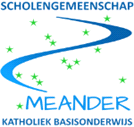 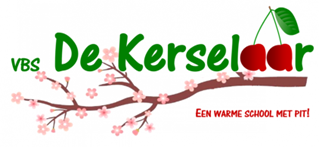 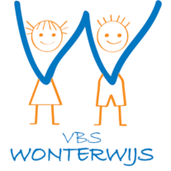 Kiesreglement voor de ouderraad in het (buitengewoon) basis- en secundair onderwijsAlgemene bepalingen1.1	Dit kiesreglement is van toepassing op de verkiezing van de leden van de ouderraad van de school VBS de Kerselaar, Ardense Jagersstraat 6, 9800 Gottem en VBS Wonterwijs, Dentergemstraat 55, 9800 Wontergem.De leden van de ouderraad worden verkozen door en uit de ouders van de regelmatige leerlingen die les volgen in de school.1.2	Onder “ouders” worden begrepen: de personen die het ouderlijk gezag uitoefenen in rechte of de leerling in feite onder hun bewaring hebben:De titularissen van het ouderlijk gezag: zowel de natuurlijke moeder als de natuurlijke vader, ongeacht of ze samenleven of niet, tenzij zij/hij ontzet is uit het ouderlijk gezag.De personen die in rechte een minderjarige onder hun bewaring hebben:enerzijds de voogd, dit is de persoon die bepaalde ouderlijke prerogatieven overneemt indien de minderjarige geen ouders meer heeft; enanderzijds de pleegvoogd, dit is de persoon die op basis van artikel 475bis e.v. van het Burgerlijk Wetboek op contractuele basis de belangrijkste ouderlijke verplichtingen overneemt van de ouders, en meteen ook sommige prerogatieven van het ouderlijk gezag.De personen die in feite een leerling onder hun bewaring hebben:
de pleegouders, dit zijn de personen die het kind werkelijk bij zich opvoeden, zonder dat een wettelijk omschreven gezagsinstelling voor handen is.
Meerderjarige of ontvoogde leerlingen worden nooit als “ouders” beschouwd.1.3	Ouders die op het ogenblik van de kandidaatstelling zowel personeelslid van de school zijn als ouder van een leerling in de school, kunnen een stem uitbrengen bij de verkiezing van de leden van de ouderraad, maar kunnen zelf geen kandidaat-lid zijn van de ouderraad.1.4	Het oudercomité van Gottem bestaat uit 10 leden, de ouderraad van Wontergem uit 11 leden.1.5	De mandaatperiode loopt van 1 april 2021 tot en met 31 maart 2025.1.6	De verkiezingen vinden plaats op 19 maart 2021.De verkiezingen en de kandidatuurstelling2.1	Het schoolbestuur is verantwoordelijk voor de organisatie van de verkiezingen.2.2	Ten minste 20 kalenderdagen vóór de verkiezingen zal het schoolbestuur aan de ouders de volgende gegevens meedelen, door een brief aan elke regelmatige leerling mee te geven en/of door ze via het elektronisch leerplatform of per mail te verspreiden:De datum en het tijdstip waarop de ouders hun stem kunnen uitbrengen.Het aantal plaatsen in de ouderraad dat bij verkiezing kan worden toegewezen.De vermelding dat al wie op het ogenblik van de kandidaatstelling ouder is van regelmatige leerlingen die les volgen in de school, verkiesbaar is, behalve als hij tegelijkertijd ook personeelslid van de school is.De vermelding dat ouders zich schriftelijk kandidaat kunnen stellen voor de ouderraad bij de directeur (of de afgevaardigde van het schoolbestuur) tegen ontvangstbewijs en dat ten minste 10 kalenderdagen vóór de datum van de verkiezingen. De ouder vermeldt hierbij zijn contactgegevens en de naam of namen van de leerling(en) waarvan hij ouder is.Een kandidatuur is ongeldig wanneer ze pas na de datum hierboven wordt ingediend.2.3	Per school maakt het schoolbestuur een kandidatenlijst. Het schoolbestuur zal de lijst met de kandidaten via het elektronisch leerplatform of per mail verspreiden.Als er minder dan of net even veel kandidaten zijn als plaatsen in de ouderraad, dan zijn de kandidaten die op de kandidatenlijst staan rechtstreeks verkozen en geldt de verkiezingsprocedure als beëindigd.De stemming3.1	Iedere ouder stemgerechtigd.3.2	Een ouder mag niet meer namen aanduiden dan er plaatsen zijn in de ouderraad. Dat aantal is terug te vinden op het stembiljet. Duidt een ouder toch te veel namen aan, dan is zijn stembiljet ongeldig.3.3	Bij het stemmen ontvangt elke stemgerechtigde ouder één stembiljet.Het stembiljet zal er als volgt uitzien:“Verkiezingen: ouderraad bevoegd voor:naam schoolaantal mandaten van effectief lid toe te wijzen door deze verkiezingen;kandidaten met naam en voornaam, in alfabetische volgorde:(lijst met namen in alfabetische volgorde)Er zijn (aantal) leden te verkiezen. Wij vragen een kruisje te zetten achter de naam van maximum (aantal) kandidaten.Gelieve deze brief , na uw stem te hebben uitgebracht, onder gesloten omslag terug te bezorgen aan … voor …Wij houden geen rekening met brieven die wij ontvangen na deze datum.De voorzitter van het schoolbestuur,(naam + handtekening)”.3.4	Elke ouder bezorgt zijn stem onder gesloten omslag terug aan de directeur. De stemmen worden gedeponeerd in de voorziene stembus.Telling van de stemmen4.1	Het tellen van de stemmen gebeurt door een lid van het schoolbestuur. De ouders die gekandideerd hebben, mogen hierbij aanwezig zijn.4.2	Het schoolbestuur deelt het resultaat mee op dezelfde manier als eerder de verkiezingen zelf werden meegedeeld (zie punt 2.2).De verkozenen5.1	De kandidaten die het hoogst aantal stemmen hebben behaald, zijn verkozen. Wanneer voor de laatste plaats in de ouderraad meerdere ouders in aanmerking komen omdat ze even veel stemmen hebben, zijn al die ouders verkozen, ook al telt de ouderraad daardoor meer verkozen leden dan er oorspronkelijk plaatsen waren voorzien. 5.2	Het schoolbestuur brengt de kandidaten schriftelijk of via mail op de hoogte van het resultaat van de verkiezingen.De bekendmakingHet schoolbestuur bezorgt dit kiesreglement via het elektronisch leerplatform en/of per mail aan alle ouders van de school.